	            		     Poznań, dnia 11 marca 2024 r.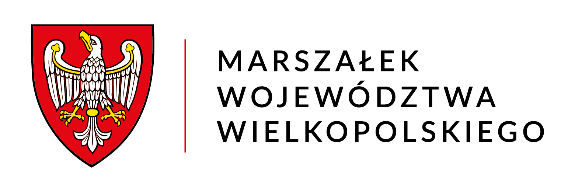                  		      za dowodem doręczenia          DSK-V.7440.2.2024   	 OBWIESZCZENIE MARSZAŁKA WOJEWÓDZTWA WIELKOPOLSKIEGONa podstawie art. 41 ust. 3, art. 80 ust. 3, art. 156 ust. 1 pkt 2 i art. 161 ust. 1 ustawy z dnia 
9 czerwca 2011 r. – Prawo geologiczne i górnicze (tekst jednolity: Dz. U. z 2023 r., poz. 633 
ze zm.) oraz art. 61 § 4 ustawy z dnia 14 czerwca 1960 r. – Kodeks postępowania administracyjnego (tekst jednolity: Dz. U. z 2023 r., poz. 775 ze zm.)    ZAWIADAMIAMo wystąpieniu przez Marszałka Województwa Wielkopolskiego pismem znak: 
DSK-V.7440.2.2024 z dnia 11 marca 2024 r. do Wójta Gminy Cieszków, Burmistrza Zdun, Burmistrza Krotoszyna o zaopiniowanie planowanego zatwierdzenia „Projektu robót geologicznych dla określenia warunków geologiczno-inżynierskich w ramach zadania pn.: „Opracowanie Studium Techniczno-Ekonomiczno-Środowiskowego z elementami Koncepcji Programowej w ramach zadania „Budowa obwodnicy Krotoszyna, Zdun i Cieszkowa w ciągu drogi krajowej nr 15”, zwanego dalej „Projektem…”.		wg rozdzielnikaZgodnie z art. 80 ust. 5 ustawy z dnia 9 czerwca 2011 r. – Prawo geologiczne i górnicze (tekst jednolity: Dz. U. z 2023 r., poz. 633 ze zm.) oraz art. 106 § 5 ustawy z dnia 
14 czerwca 1960 r. - Kodeks postępowania administracyjnego (tekst jednolity: Dz. U. 
z 2023 r., poz. 775 ze zm.), zwracam się z uprzejmą prośbą o zaopiniowanie (w formie postanowienia) planowanego zatwierdzenia „Projektu robót geologicznych dla określenia warunków geologiczno-inżynierskich w ramach zadania pn.: „Opracowanie Studium Techniczno-Ekonomiczno-Środowiskowego z elementami Koncepcji Programowej w ramach zadania „Budowa obwodnicy Krotoszyna, Zdun i Cieszkowa w ciągu drogi krajowej 
nr 15”zwanego dalej „Projektem…”.Postępowanie prowadzone jest na wniosek Inwestora: Generalnego Dyrektora Dróg Krajowych i Autostrad (Generalna Dyrekcja Dróg Krajowych i Autostrad Oddział w Poznaniu, z siedzibą przy ul. Siemiradzkiego 5a, 60-763 Poznań), reprezentowanego przez pełnomocnika - Michała Schmidta.W załączeniu przesyłam:-  3 egz. „Projektu…” – płyta CD; -  projekt decyzji zatwierdzającej „Projekt…”.Jednocześnie informuję, że zgodnie z art. 9 ust. 2 ustawy Prawo geologiczne i górnicze jeżeli organ współdziałający nie zajmie stanowiska w terminie 14 dni od dnia doręczenia projektu rozstrzygnięcia, uważać się będzie, że aprobuje przedłożony projekt rozstrzygnięcia.UWAGA: W piśmie stanowiącym odpowiedź na niniejsze zawiadomienie należy podać znak sprawy.z up. MARSZAŁKA WOJEWÓDZTWA Małgorzata Krucka - AdamkiewiczZastępca Dyrektora Departamentu Zarządzania Środowiskiem i Klimatupodpis elektronicznyZałączniki: 3 egz. „Projektu…” – płyta CDProjekt decyzji zatwierdzającej „Projekt…”Otrzymują:Wójt Gminy Cieszków, (załącznik)       ul. Grunwaldzka 41, 56-330 CieszkówBurmistrz Zdun (załącznik)       ul. Rynek 2, 63-760 ZdunyBurmistrz Krotoszyna (załącznik)        ul. Kołłątaja 7, 63-700 Krotoszyn	Michał Schmidt – pełnomocnikPozostałe Strony – w trybie art. 41 ust. 3 w zw. z art. 80 ust. 3 ustawy Prawo geologiczne 
i górniczeAaSprawę prowadzi:Maciej Grabowskitel.: 61 626 7486pokój 1051 (część A)e-mail: maciej.grabowski@umww.plData zamieszczenia w Biuletynie Informacji Publicznej: 13 marca 2024 r.